杭州市临安区数据资源管理局数据中枢平台采购项目公开招标文件                     （项目编号LZC-GK-2020-08121）采购单位：杭州市临安区数据资源管理局采购机构：杭州市公共资源交易中心临安分中心备案单位：杭州市临安区政府采购办公室地    址：杭州市临安区行政服务中心B座四楼目    录   采购公告   投标须知   评标办法及评标标准第四章    采购需求第五章    政府采购合同主要条款第六章    投标文件格式第一章  采购公告受杭州市临安区数据资源管理局委托，杭州市公共资源交易中心临安分中心（以下简称“采购机构”），就以下杭州市临安区数据资源管理局数据中枢平台采购项目进行公开采购，现欢迎有供货能力的合格供应商参加投标。一、项目编号：LZC-GK-2020-08121二、采购内容及数量三、合格供应商资格要求1.符合《中华人民共和国政府采购法》第二十二条之规定；2.未被“信用中国”（www.creditchina.gov.cn）、中国政府采购网（www.ccgp.gov.cn）列入失信被执行人、重大税收违法案件当事人名单、政府采购严重违法失信行为记录名单； 3.不允许联合体投标。四、投标报名本项目实行网上报名，不接受现场报名。投标截止时间前，供应商自行登录浙江政府采购网（http://www.zjzfcg.gov.cn）进行报名。《供应商网上报名操作指南》网址：浙江政府采购网，位置：“首页-办事指南-省采中心-网上报名”（http://www.zjzfcg.gov.cn/bs_other/2018-03-30/12002.html?_=2018-03-30 11:40:47）。五、采购文件的获取：自本公告发布之日起在公告附件中免费下载，下载地址：浙江省政府采购网：（http://zfcg.czt.zj.gov.cn）；杭州市公共资源交易网：（https://www.hzctc.cn/Index/Home）；临安区政府采购网：(http://www.linan.gov.cn/col/col1366369/)（注：采购公告上附件里的采购文件仅供阅览使用，报名成功后才视作供应商依法获取采购文件，未进行报名的供应商，对采购文件提起的质疑，将不予受理。）六、投标保证金：无七、投标说明1.本项目实行电子投标，投标人无须提交纸质投标文件，无须授权代表参加开标会议。应按照本项目招标文件和政采云平台的要求编制、加密并递交投标文件。供应商在使用系统进行投标的过程中遇到涉及平台使用的任何问题，可致电政采云平台技术支持热线咨询，联系方式：400-881-7190。2.投标人应在开标前完成CA数字证书办理。（办理流程详见http://www.zjzfcg.gov.cn/bidClientTemplate/2019-05-27/12945.html）。完成CA数字证书办理预计一周左右，建议各投标人抓紧时间办理。3.投标人通过“政采云”平台电子投标工具制作投标文件，电子投标工具请供应商自行前往浙江省政府采购网下载并安装，（下载网址：http://www.zjzfcg.gov.cn/bidClientTemplate/2019-05-27/12946.html），电子投标具体流程详见本招标公告附件：“政采云供应商项目采购-电子招投标操作指南.pdf”。八、投标截止时间和地点：本项目于2020年9月3日9:00投标截止。投标人应当在投标截止时间前完成电子投标文件的传输递交，并可以补充、修改或者撤回电子投标文件。补充或者修改电子投标文件的，应当先行撤回原文件，补充、修改后重新传输递交。投标截止时间前未完成传输的，视为撤回投标文件。投标、响应截止时间后送达的投标、响应文件，将被政采云平台拒收。九、业务咨询：杭州市公共资源交易中心临安分中心     联系人：杨颖联系电话：0571-23616011              传真：0571-23616007质疑答复岗联系人：张晨               联系电话：0571-23616016采购单位联系人：方忠平               联系电话：0571-63700016                        杭州市公共资源交易中心临安分中心                                                    2020年8月14日第二章  投标须知一、总  则（一）适用范围仅适用于本次采购文件中采购项目的投标、验收、合同履约、付款等行为（法律、法规另有规定的，从其规定）。（二）定义1.“采购机构”系指组织本次采购的杭州市公共资源交易中心临安分中心。2.“投标人”系指向采购机构提交投标文件的单位。3.“采购人” 系指委托采购机构采购本次项目的国家机关、事业单位和团体组织。4.“产品”系指供方按采购文件规定，须向采购人提供的一切设备、保险、税金、备品备件、工具、手册及其它有关技术资料和材料。5.“服务”系指采购文件规定供方须承担的安装、调试、技术协助、校准、培训、技术指导以及其他类似的义务。6.“项目”系指投标人按采购文件规定向采购人提供的产品和服务。（三）开标委托全权代表须携带有效身份证件。如全权代表不是法定代表人，须有法定代表人出具的授权委托书（正本用原件，副本可用复印件并加盖公章，格式见第六部分）。（四）投标费用不论采购结果如何，投标人均应自行承担所有与投标有关的全部费用（采购文件有其他规定的除外）。（五）特别说明：1.投标人投标所使用的资格、信誉、荣誉、业绩与企业认证必须为本法人所拥有。投标人投标所使用的采购项目实施人员必须为本法人员工（或必须为本法人或控股公司正式员工）。2. 投标人应仔细阅读采购文件的所有内容，按照采购文件的要求提交投标文件，并对所提供的全部资料的真实性承担法律责任。（六）质疑质疑应当采用加盖投标人公章的书面形式，质疑书应明确阐述采购过程或成交结果中使自己合法权益受到损害的实质性内容，提供相关事实、依据和证据及其来源或线索，便于有关单位调查、答复和处理，否则，采购机构将不予受理。（七）采购文件的澄清与修改 1. 投标人应认真阅读本采购文件，发现其中有误或有不合理要求的，投标人应当以书面形式向杭州市公共资源交易中心临安分中心提出。交易中心将在规定的时间内，在财政部门指定的政府采购信息发布媒体上发布更正公告。2.采购文件澄清、答复、修改、补充的内容为采购文件的组成部分。当采购文件与采购文件的答复、澄清、修改、补充通知就同一内容的表述不一致时，以最后发出的书面文件为准。二、投标文件的编制（一）投标文件的形式投标文件分为电子投标文件。电子投标文件，按“政采云供应商项目采购-电子招投标操作指南”及本招标文件要求制作、加密并递交。（二）投标文件的组成投标文件组成均为资质文件、技术及商务文件、投标报价文件三部份组成。其中电子投标文件中所须加盖公章部分均采用CA签章。1.资质文件（不含报价）：（1）投标声明书 (格式见附件，含重大违法记录声明)；（2）提供自招标公告发布之日起至投标截止日内任意时间的“信用中国”网站（www.creditchina.gov.cn）、中国政府采购网（www.ccgp.gov.cn）投标人信用查询网页截图。（以开标当日采购人或由采购人委托的评标委员会核实的查询结果为准）（3）法定代表人授权委托书(格式见附件)；（4）提供有效的营业执照复印件并加盖公司公章；事业单位的，则提供有效的《事业单位法人证书》副本复印件并加盖单位公章；自然人的，则提供有效的身份证复印件并签字；（5）提供有效的依法缴纳税收证明（完税凭证或税务部门出具的证明）；（6）提供有效的依法缴纳社会保障资金证明（缴纳凭证或人社部门出具的证明）；（7）联合投标协议书（若需要）;（8）联合投标授权委托书（若需要）;（9）提供采购公告中符合投标人特定条件要求的有效的其他资质复印件并加盖公司公章及需要说明的资料。注：以上目录是编制资信及商务内容的基本格式要求，投标人可根据自身情况进一步细化。2.技术及商务文件（不含报价）：（1）评分对应表（格式见附件，主要用于评委对应评分内容）（2）投标项目明细清单（含货物、服务等）；（3）技术响应表（格式见附件）；（4）项目总体解决方案（可包含且不限于对项目总体要求的理解、项目总体架构及技术解决方案等）；（5）项目实施计划（可包含且不限于保证工期的施工组织方案及人力资源安排、项目组人员清单等）（格式见附件）；（6）列入政府采购节能环保清单的证明资料（若有）；（7）商务响应表（格式见附件）；（8）售后服务计划（可包含且不限于对用户故障的响应、处理、定期巡检、备品备件、常用耗材提供、驻点人员情况等）；（9）技术培训计划（若有）；（10）投标人履约能力（可包含且不限于技术力量情况、投标人各项能力证书）；（11）案例的业绩证明（投标人业绩情况一览表、合同复印件等）（格式见附件）；（12）投标方认为需要的其他文件资料。 注：以上目录是编制技术响应内容的基本格式要求，供参考，投标人可根据自身情况进一步补充、细化、优化。3.报价文件：（1）报价一览表（2）报价明细清单（3）小微企业声明函及相关资料、残疾人福利性单位相关资料（如有）（4）采购文件要求的或投标人认为需要的其它资料4.资格后审等所需原件包括下列内容：（若有）采购文件要求提供原件的材料。为便于专家评标：a、以上资格后审、资信评审而要求投标人提供企业资料原件的，投标人应另袋单独密封包装在一个袋内；b、以上原件采购文件若要求提供复印件的仍需将复印件装订进投标响应文件。（三）投标文件的语言及计量1.投标文件以及投标人与采购机构就有关投标事宜的所有来往函电，均应以中文汉语书写。除签名、盖章、专用名称等特殊情形外，以中文汉语以外的文字表述的投标文件视同未提供。2.投标计量单位，采购文件已有明确规定的，使用采购文件规定的计量单位，采购文件没有规定的，应采用中华人民共和国法定计量单位（货币单位：人民币元），否则视同未响应。（四）投标报价1.投标文件只允许有一个报价，报价应按采购文件中相关附表格式填报2.投标报价是履行合同的最终价格，应包括货款、标准附件、备品备件、专用工具、包装、运输、装卸、保险、税金、货到就位以及安装、调试、培训、保修等一切税金和费用。（五）投标文件的有效期1.自投标截止日起90天内投标文件应保持有效。有效期不足的投标文件将被拒绝。2.成交供应商的投标文件自开标之日起至合同履行完毕止均应保持有效。（六）投标保证金（若有）1.投标人须按规定提交投标保证金。2.保证金形式：汇票、电汇、支票等非现金方式。 3.保证金不计息。4.投标保证金的交付时间以专户实际收到交纳资金为准。5.投标人在交纳投标保证金时，需在进账凭证上注明用途和项目编号，以便查实核对。6. 投标人有下列情形之一的，投标保证金将不予退还：（1）投标人在投标截止时间后撤回投标文件的（2）投标人在投标过程中弄虚作假，提供虚假材料的（3）投标人无故放弃或无正当理由不与采购人签订合同的（4）将中标项目转让给他人或者在投标文件中未说明且未经采购单位同意，将中标项目分包给他人的（5）未按规定提交履约保证金的（6）其他严重扰乱招投标程序的7.投标保证金的退还：未成交人投标保证金在成交通知书发出后5个工作日内退还。成交人的投标保证金在合同签订后5个工作日内凭鉴证合同退还。（七）投标文件的签署和份数投标人应根据“政采云供应商项目采购-电子招投标操作指南”及本招标文件规定的格式和顺序编制电子投标文件并进行关联定位。备份投标文件1投标人在电子交易平台传输递交投标文件后，还可以在投标截止时间前直接提交或者以邮政快递方式递交备份投标文件1份，但采购人、采购机构不强制或变相强制投标人提交备份投标文件。2备份投标文件须在“政采云投标客户端”制作生成，并储存在DVD光盘中。备份投标文件应当密封包装并在包装上加盖公章并注明投标项目名称，投标人名称▲不符合上述制作、存储、密封规定的备份投标文件将被视为无效或者被拒绝接收。3直接提交备份投标文件的，投标人应于投标截止时间前在招标公告中载明的开标地点将备份投标文件提交给采购机构，采购机构将拒绝接受逾期送达的备份投标文件。4以邮政快递方式递交备份投标文件的，投标人应先将备份投标文件按要求密封和标记，再进行邮政快递包装后邮寄。备份投标文件须在投标截止时间之前送达浙江省杭州市临安区锦北街道科技大道4398号B座4楼B448办公室；送达时间以签收人签收时间为准（签收人：杨颖， 联系电话：18768193991）。采购机构将拒绝接受逾期送达的备份投标文件。邮寄过程中，电子备份投标文件发生泄露、遗失、损坏或延期送达等情况的，由投标人自行负责。5投标人仅提交备份投标文件，没有在电子交易平台传输递交投标文件的，投标无效。三、开标（一）组织开标程序招标方将按照招标文件规定的时间、地点和程序组织开标，各投标人无须参加现场开标会议，请自行登录政采云平台关注开标信息。1.开标会由招标方主持，主持人介绍开标现场的人员情况，宣读递交投标文件的投标人名单、开标纪律、应当回避的情形等注意事项。2.电子招投标开标及评审程序2.1投标截止时间后，投标人登录政采云平台，用“项目采购-开标评标”功能对电子投标文件进行在线解密。在线解密电子投标文件时间为开标时间起半个小时内。投标文件未按时解密，投标人提供了备份投标文件的，以备份投标文件作为依据，否则视为投标文件撤回。投标文件已按时解密的，备份投标文件自动失效。2.2.评标委员会对资格和商务技术响应文件进行评审；2.3在系统上公开资格和商务技术评审结果；2.4在系统上公开报价开标情况；2.5评标委员会对报价情况进行评审；2.6在系统上公布评审结果。特别说明：1、政采云公司如对电子化开标及评审程序有调整的，按调整后的程序操作。2、目前政府采购全流程电子化交易，投标人须在规定时间内自行解密。3.本项目原则上采用政采云电子招投标开标及评审程序，但有下情形之一的，按以下情况处理：3.1若个别投标人在规定时间内无法解密或解密失败的作无效投标处理。解密成功的投标人不足三家的，本项目流标重新组织采购活动。3.2若因政采云平台原因无法读取或电子开评标无法正常进行，交易中心将情况上报行业监管部门同意后，重新组织采购活动。（二）组织评标程序招标方将按照招标文件规定的时间、地点和程序组织评标，各评审专家及相关人员应参加评审活动并接受核验、签到，无关人员不得进入评审现场。1.按规定统一收缴、保存评标现场相关人员通讯工具。2.介绍评审现场的人员情况，宣布评审工作纪律，告知评审人员应当回避情形；组织推选评标委员会组长。3.宣读提交投标文件的供应商名单，组织评标委员会各位成员签订《政府采购评审人员廉洁自律承诺书》。4.采购人可以在评标前说明项目背景和采购需求，说明内容不得含有歧视性、倾向性意见，不得超出招标文件所述范围。说明应当提交书面材料，并随采购文件一并存档。5.根据需要简要介绍招标文件（含补充文件）制定及质疑答复情况、按书面陈述项目基本情况及评审工作需注意事项等，让评审专家尽快知悉和了解所评审项目的采购需求、评审依据、评审标准、工作程序等；提醒评标委员会对客观评审项目应统一评审依据和评审标准，对主观评审项目应确定大致的评审要求和评审尺度；对评审人员提出的有关招标文件、投标文件的问题进行必要的说明、解释或讨论。6.采购人代表或由采购人委托的评标委员会对投标人资格文件进行审查并以开标当日为准对投标人“信用中国”网站（www.creditchina.gov.cn）、中国政府采购网（www.ccgp.gov.cn）信用记录情况进行核实，资格不符合的，应组织相关投标人代表进行陈述、澄清或申辩。7.评标委员会组长组织评审人员独立评审。评标委员会对拟认定为投标文件无效，应组织相关投标人代表进行陈述、澄清或申辩；招标方可协助评标委员会组长对打分结果进行校对、核对并汇总统计；对明显畸高、畸低的评分（其总评分偏离平均分30%以上的），评标委员会组长应提醒相关评审人员进行复核或书面说明理由，评审人员拒绝说明的，由现场监督员据实记录；评审人员的评审、修改记录应保留原件，随项目其他资料一并存档。8.做好评审现场相关记录，协助评标委员会组长做好评审报告起草、有关内容电脑文字录入等工作，并要求评标委员会各成员签字确认。9.评审结束后，招标方应对评标委员会各成员的专业水平、职业道德、遵纪守法等情况进行评价；同时按规定向评审专家发放评审费，并交还评审人员及其他现场相关人员的通讯工具。（三）评审程序1.在评审专家中推选评标委员会组长。2.评标委员会组长召集成员认真阅读招标文件以及相关补充、质疑、答复文件、项目书面说明等材料，熟悉采购项目的基本概况，采购项目的质量要求、数量、主要技术标准或服务需求，采购合同主要条款，投标文件无效情形，评审方法、评审依据、评审标准等。3.评审人员对各投标人投标文件的有效性、符合性、完整性和响应程度进行审查，确定是否对招标文件作出实质性响应。4.评审人员按招标文件规定的评审方法和评审标准，依法独立对投标人投标文件进行评估、比较，并给予评价或打分，不受任何单位和个人的干预。5.评审人员对各供应商投标文件非实质性内容有疑议或异议，或者审查发现明显的文字或计算错误等，及时向评标委员会组长提出。经评标委员会商议认为需要供应商作出必要澄清或说明的，应通知该投标人以书面形式作出澄清或说明。授权代表未到场或拒绝澄清说明或澄清说明的内容改变了投标文件的实质性内容的，评标委员会有权对该投标文件作出不利于投标人的评判。书面通知及澄清说明文件应作为政府采购项目档案归档留存。6.评审人员需对招标方工作人员唱票或统计的评审结果进行确认，现场监督员应对评审结果签署监督意见。如发现分值汇总计算错误、分项评分超出评分标准范围、客观评分不一致以及存在评分畸高、畸低情形的，应由相关人员当场改正或作出说明；拒不改正又不作说明的，由现场监督员如实记载后存入项目档案资料。7.评标委员会根据评审汇总情况和招标文件规定确定中标候选供应商排序名单。 8.起草评审报告，所有评审人员须在评审报告上签字确认。（四）评审原则1.评标委员会必须公平、公正、客观，不带任何倾向性和启发性；不得向外界透露任何与评标有关的内容；任何单位和个人不得干扰、影响评标的正常进行；评标委员会及有关工作人员不得私下与投标人接触。2.评审专家因回避、临时缺席或健康原因等特殊情况不能继续参加评审工作的，应按规定更换评审专家,被更换的评审人员之前所作出的评审意见不再予以采纳，由更换后的评审人员重新进行评审。无法及时更换专家的，要立即停止评审工作、封存评审资料，并告知投标人择期重新评审的时间和地点。3.评审人员对有关招标文件、投标文件、样品或现场演示（如有）的说明、解释、要求、标准存在不同意见的，持不同意见的评审人员及其意见或理由应予以完整记录，并在评审过程中按照少数服从多数的原则表决执行。对招标文件本身不明确或存在歧义、矛盾的内容，应作对投标人而非采购人有利的解释；对因招标文件中有关产品技术参数需求表述不清导致投标人实质性响应不一致时，应终止评审，重新组织采购。评审人员拒绝在评审报告中签字又不说明其不同意见或理由的，由现场监督员记录在案后，可视为同意评审结果。4.财政部令第87号《政府采购货物和服务招标投标管理办法》第三十一条规定：使用综合评分法的采购项目，提供相同品牌产品且通过资格审查、符合性审查的不同投标人参加同一合同项下投标的，按一家投标人计算，评审后得分最高的同品牌投标人获得中标人推荐资格；评审得分相同的，由采购人或者采购人委托评标委员会按照招标文件规定的方式确定一个投标人获得中标人推荐资格，招标文件未规定的采取随机抽取方式确定，其他同品牌投标人不作为中标候选人。非单一产品采购项目，采购人应当根据采购项目技术构成、产品价格比重等合理确定核心产品，并在招标文件中载明。多家投标人提供的核心产品品牌相同的，按前款规定处理。四、评标详见第三章评标办法及评标标准五、定标（一）确定成交人。本项目由采购人确定成交人。1.评标结束，评审报告经采购人确认后，将采购结果发布采购公告的网站上，进行7个工作日的预成交公示。2.采购人对评标结果无异议的，采购人应在收到评标报告后5个工作日内对评标结果进行确认。如有投标人对评标结果提出质疑的，采购人可在质疑处理完毕后确定成交人。（二）采购人依法确定成交人后，采购机构以书面形式发出《成交通知书》。（三）质疑和投诉：各参加政府采购活动的供应商认为本采购文件、采购过程、中标或者成交结果使自己的权益受到损害的，可以在知道或者应知其权益受到损害之日起7个工作日内，以书面形式向采购人、采购代理机构提出质疑。质疑供应商对采购人、采购代理机构的答复不满意，或者采购人、采购代理机构未在规定的时间内作出答复的，可以在答复期满后十五个工作日内向同级政府采购监督管理部门投诉。质疑函范本、投诉书范本请到浙江政府采购网下载专区下载。六、合同授予（一）签订合同1.成交人应自成交通知书发出后30日内与采购人签定合同。2.成交人拖延、拒签合同的,将被扣罚投标保证金并取消成交资格。（二）履约保证金详见第四章采购需求。七、货款的结算详见第四章采购需求。八、其它▲《中华人民共和国政府采购法》第七十七条 供应商有下列情形之一的，处以采购金额千分之五以上千分之十以下的罚款，列入不良行为记录名单，在一至三年内禁止参加政府采购活动，有违法所得的，并处没收违法所得，情节严重的，由工商行政管理机关吊销营业执照；构成犯罪的，依法追究刑事责任：（一）提供虚假材料谋取中标、成交的；（二）采取不正当手段诋毁、排挤其他供应商的；（三）与采购人、其他供应商或者采购代理机构恶意串通的；（四）向采购人、采购代理机构行贿或者提供其他不正当利益的；（五）在招标采购过程中与采购人进行协商投标的；（六）拒绝有关部门监督检查或者提供虚假情况的。供应商有前款第（一）至（五）项情形之一的，中标、成交无效。▲《中华人民共和国政府采购法实施条例》第七十二条　供应商有下列情形之一的，依照政府采购法第七十七条第一款的规定追究法律责任：　　（一）向评标委员会、竞争性投标小组或者询价小组成员行贿或者提供其他不正当利益；　　（二）中标或者成交后无正当理由拒不与采购人签订政府采购合同；　　（三）未按照采购文件确定的事项签订政府采购合同；　　（四）将政府采购合同转包；　　（五）提供假冒伪劣产品；　　（六）擅自变更、中止或者终止政府采购合同。　　供应商有前款第一项规定情形的，中标、成交无效。评审阶段资格发生变化，供应商未依照本条例第二十一条的规定通知采购人和采购代理机构的，处以采购金额5‰的罚款，列入不良行为记录名单，中标、成交无效。　　▲《中华人民共和国政府采购法实施条例》第七十三条　供应商捏造事实、提供虚假材料或者以非法手段取得证明材料进行投诉的，由财政部门列入不良行为记录名单，禁止其1至3年内参加政府采购活动。▲《中华人民共和国政府采购法实施条例》第七十四条　有下列情形之一的，属于恶意串通，对供应商依照政府采购法第七十七条第一款的规定追究法律责任，对采购人、采购代理机构及其工作人员依照政府采购法第七十二条的规定追究法律责任：供应商直接或者间接从采购人或者采购代理机构处获得其他供应商的相关情况并修改其投标文件或者响应文件；供应商按照采购人或者采购代理机构的授意撤换、修改投标文件或者响应文件；供应商之间协商报价、技术方案等投标文件或者响应文件的实质性内容；属于同一集团、协会、商会等组织成员的供应商按照该组织要求协同参加政府采购活动；供应商之间事先约定由某一特定供应商中标、成交；供应商之间商定部分供应商放弃参加政府采购活动或者放弃中标、成交；供应商与采购人或者采购代理机构之间、供应商相互之间，为谋求特定供应商中标、成交或者排斥其他供应商的其他串通行为。第三章  评标办法及评标标准第一条  评标按下列程序进行：（一）依法组建评标委员会；（二）评标前准备；（三）资格审查；（四）技术标评审；（五）报价评审（六）完成评标报告。第二条  采购机构依法组建由5人以上（含）奇数的人员组成的评标委员会，负责对投标文件进行审查、质询、评审和比较等。评标小组由采购单位代表和政府采购专家组成，其中政府采购专家人数不少于成员总数的三分之二。第三条  评标委员会必须公平、公正、客观，不带任何倾向性和启发性；不得向外界透露任何与评标有关的内容；任何单位和个人不得干扰、影响评标的正常进行；评标委员会及有关工作人员不得私下与投标人接触。第四条  本项目先开资信、技术文件，再开报价文件。其中资信和技术分占80%，报价分占20%。第五条  本项目采用综合评分法。即在全部满足采购文件实质性要求的前提下，评标委员会对通过评审的所有投标人以总分由高到低推荐中标候选人，得分最高的投标人为排名第一的中标候选人，并进行采购结果公示。资信及商务、技术评分表备注：为方便专家评审，请各供应商将本表编入投标文件，并置于投标文件目录之前。 第六条  评标步骤1、在资格审查时，如发现下列情形之一的，投标文件将被视为无效投标：1）投标人因自身原因解密失败的；2）投标人未能提供合格的资格文件；3）投标人应盖公章而未盖公章、未有效授权、法定代表人授权书填写不完整或有涂改的；4）投标文件内容虚假的；5）投标文件的实质性内容未使用中文表述、意思表述不明确、前后矛盾或者使用计量单位不符合采购文件要求的（经评标委员会认定允许其当场更正的笔误除外）；6）投标文件的关键内容字迹模糊、无法辨认的,或者投标文件中经修正的内容字迹模糊难以辩认或者修改处未按规定签名盖章的；7）投标有效期、交货期、质保期等不能满足采购文件实质性要求的；8）投标人拒绝按采购文件修正原则对投标文件进行修正的；9）不符合法律、法规和本采购文件规定的其他实质性要求的。2、在技术评议时，如发现下列情形之一的，投标文件将被视为无效：1）明显不符合采购文件中规定的采购需求的响应方案；2）与采购文件有重大偏离的响应文件；不符合采购文件中“▲”条款要求的；3）不响应或者擅自改变采购文件实质性要求或者投标文件有采购人不能接受的附加条件的；4）投标人技术方案不明确，存在一个或一个以上备选（替代）方案的；5）资信及商务文件、技术文件中出现投标报价信息的。  ▲公开招标：先公布无效投标的投标人名单、投标无效的原因及有效投标的评分结果，再开报价文件。如投标有效供应商不足三家，经评标委员会确定为废标。3、报价计算1）全部报价中，超过项目上限价的报价无效。2）以全部有效报价的最低价作为评标基准价，其最低报价为满分；各投标方的投标报价分统一按照[投标报价得分=（评标基准价/投标报价）*价格权值*100]的计算公式计算。3）如得分相同，投标报价低者为中标供应商；如得分且投标报价相联同的，技术性能得分高者为中标供应商。4）报价包括所选设备材料制造、运输、安装、土建、调试、税金及保修期间的维修等费用。4、错误修正报价文件如果出现计算或表达上的错误，修正错误的原则如下：1.报价一览表总价与报价明细表汇总数不一致的，以开标一览表为准；2.大写金额和小写金额不一致的，以大写金额为准；3.总价金额与单价汇总金额不一致的，以单价金额计算结果为准；4.对不同文字文本投标文件的解释发生异议的，以中文正本为准。按上述修正错误的原则及方法调整或修正投标文件的报价，投标人同意并签字确认后，调整后的报价对投标人具有约束作用。如果投标人不接受修正后的报价，则其投标将作为无效处理。5、在报价评议时，如发现下列情形之一的，投标文件将被视为无效：1）以赠送方式的报价；2）投标报价超出上限价的；3）评标委员会认为投标人的报价明显低于其他通过符合性审查投标人的报价，有可能影响产品质量或者不能诚信履约的，应当要求其在评标现场合理的时间内提供书面说明，必要时提交相关证明材料；投标人不能证明其报价合理性的，评标委员会应当将其作为无效投标处理。6、不符合法律、法规和本采购文件规定的其他实质性要求的（实质上没有响应投标文件要求的投标将被视为无效，但经评标委员会认定属于投标人疏忽、笔误所造成的差错，应当允许其在开标结束之前进行修改或者补正）。第七条  开标内容的保密1）开标开始后，直到宣布成交结果止，凡属于审查、澄清、评价和比较的所有资料，都不应向投标人或与开标无关的其他人泄露。2）在投标文件的审查、澄清、评价和比较以及确定成交供应商过程中，投标人对采购机构和评审小组施加影响的任何行为，都将导致取消资格。第八条  投标文件的澄清对投标文件中含义不明、表述不一致或有明显计算错误等内容，评审小组将对投标人进行询标，并要求投标人作书面澄清；投标人的书面澄清，应由法定代表人或授权代表签字，作为投标文件的补充部分。项目技术规范、服务要求、采购需求1 项目概况1.1 项目名称项目名称：杭州市临安区数据资源管理局数据中枢平台采购项目1.2 招标范围在项目建设周期内，协助业主牵头组织项目建设工作，为临安区数据中枢平台建设实施提供相关方案指导建议、协调管理和系统集成服务，以及完成核心系统建设，确保项目建设目标的顺利实现。具体建设内容包含以下部分组成：1、数据中台制定统一的标准规范归集和治理多方数据资源，实现区政府各委办局数据多维度、全方位融合，提升数据价值。通过数据资源的梳理，选取N个最具基础价值和应用价值的主题，制定建库、入库和管理规则，建立数据库管理门户，提供主题库内容管理、数据处理、共享和应用功能。数据中台的建设任务包括：（1）通过数据采集汇聚形成数据归集仓；（2）对数据归集仓清洗转换形成完整、全面的数据整合仓；（3）萃取融合数据整合仓内数据，构建数据共享仓。在数据中台建设过程中还包括数据治理、智能数据研发等内容。2、可信数据交换底座建设数据平台底座，搭建统一的、可信的数据交换网络，统一运维、监控和管理。可信数据交换底座的建设任务包括：（1）区块链BaaS平台结合区块链技术，对区块链的计算资源、节点网络、共识机制和智能合约等要素进行统一管理，提供可视化的运维管理以及监控预警，降低了应用区块链技术的复杂程度。（2）基于区块链的可信数据交换系统基于区块链的可信数据交换系统用于解决私域数据交换的安全隐私和多方信任问题，在该系统中数据交换规则在区块链的智能合约中发布，每个区块链节点在本地对交换数据进行运算和加密处理，通过区块链智能合约发布处理结果，自动同步到全网其他参与节点，其他参与节点再输入本地数据进行二次或多次运算，最终形成全网参与的数据交换，并对交换过程和结果取得共识。3、政务信息资源目录体系建设依托数据中台、可信数据交换底座的技术优势，以《浙江省人民政府关于印发 浙江省深化“最多跑一次”改革推进 政府数字化转型工作总体方案的通知》中政府数字化转型包含“四横三纵”七大 体系建设为着眼点和推动力，利用目录体系建设的方法，梳理清楚临安区各委办局政务数据等相关信息资源。做到“业务清、资源清、部门清、共享需求清、应用清”。资源目录体系建设的全局目标是建立一个分布的、可扩展的、可集成的、有统一数据模型、有多种用户视角的、可交换的和安全可靠的系统，对各类政务资源(信息、服务、模型、人力)进行组织和管理；解决政务信息资源的发现与定位问题，解决政务信息资源规划与整理问题；支持信息集成整合应用、各业务部门办公应用和面向突发事件的决策应用；面向政务协作服务、专题信息服务、宏观决策服务、便民公众服务提供有力的数据支撑。4、可视化“数字临安”系统建设可视化“数字临安”系统打造全临安区统一的城市数据资源可视化平台，构建区级的“数字驾驶舱”。根据领导决策需求与重点工作需求，针对不同数据领域、类型等设置不同的用户画像，提供日常数据决策支持服务与重大事件数据追踪反馈和日常工作协同，实现“决策指挥一块屏”。1.3 项目拟建立的地点杭州市临安区数据资源管理局1.4 项目建设总体目标以“全方位深化政府数字化转型”为目标，按照“统一规范、数据共享、安全可信、应用创新”的原则，围绕当前地方政府数据和私域数据在数据归集、开放共享和数据安全中存在的问题，基于多方数据源和“1+1”基础架构，搭建“四大基础体系”，全面归集临安区政府各部门的业务数据，制定相关的数据规范和信息交换标准，依托大数据+区块链技术，建成涵盖政务公共数据和社会私域数据的临安区数据平台底座，最终建设临安区数据全面、标准规范、安全可靠的新型数据中枢平台，推进政务数据和社会数据的开放共享、互联互通，培育数字经济新产业、新业态和新模式。2 项目建设需求2.1项目总体建设需求本次项目整体需完成以下内容的建设：2.2系统建设架构图与功能清单系统建设架构图如下：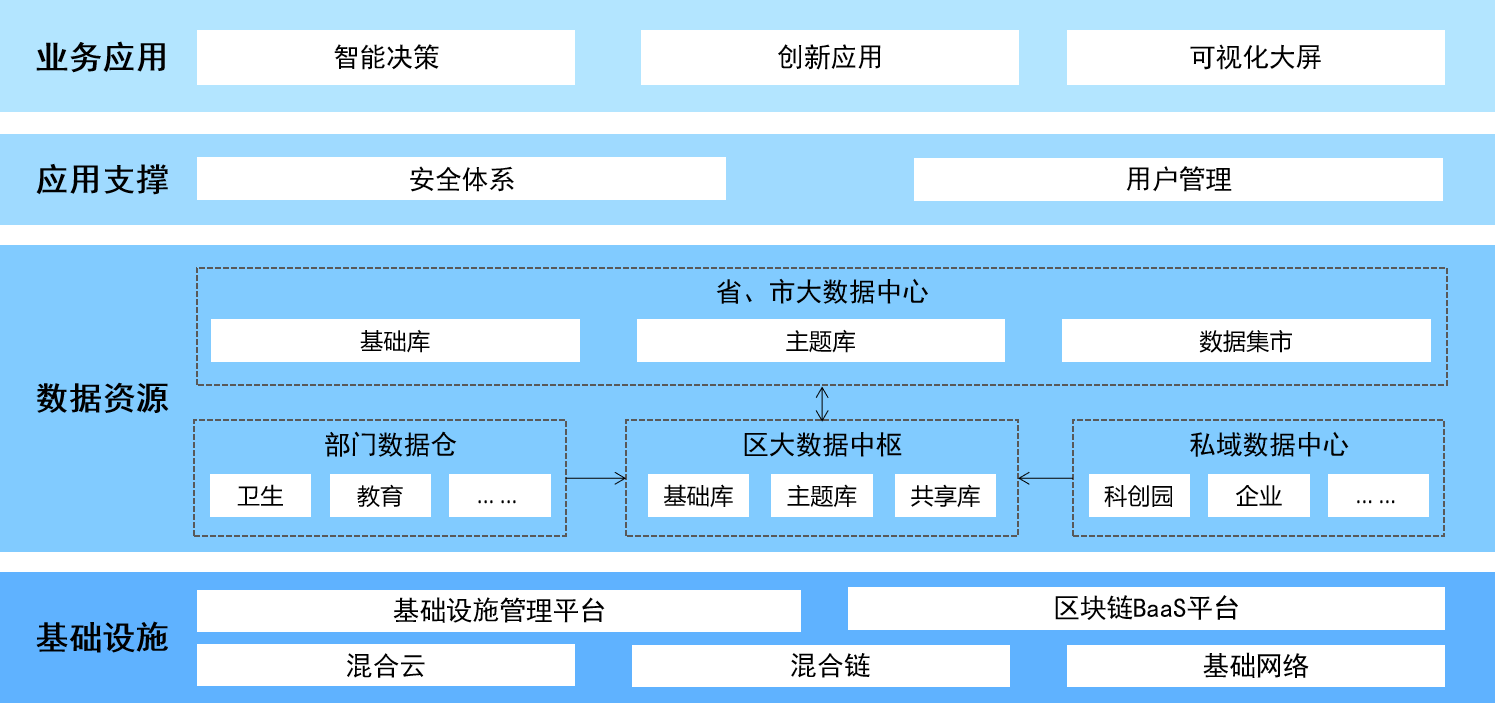 系统的功能建设清单如下：2.3标准体系建设需求标准规范为信息资源一致性和临安区数据中枢平台各参与方的互联互通互操作提供了基本的保证，应围绕信息釆集、组织、分类、保存、发布与使用等信息生命周期各环节建立规范和标准。临安区数据中枢平台建设中需制订的标准规范应包括平台建设标准、安全保障规范等内容。2.4数据中台建设需求结合临安区数据中枢平台业务需求、数据现状，数据中台整体架构由数据归集仓、数据整合仓、数据共享仓、智能数据研发（包括数据交换系统、大数据基础平台）、数据治理模块和数据共享服务等部分组成。目前已知的数据源包含各委办局部门沉淀的公共相关的基础数据、业务数据。这些数据通过数据采集功能定期批量抽取同步至数据中台的数据归集仓。数据中台包含智能数据治理套件，及数据治理平台、数据归集仓、数据整合仓和数据共享仓等三大数据中心，以及统一的数据服务组成。三大数据仓：数据归集仓负责存储源数据，保证源数据的一致性和可回溯性，根据数据源的不同，有部门数据仓与平台数据仓，基本不对源数据进行任何加工处理；数据整合仓，基于数据中台理论体系，将数据归集仓的业务源数据进行进行数据清洗、数据规范定义，并将部门数据仓整合，形成各部门的规范化的数据存储中心；数据共享仓建设，基于公共数据中心规范定义和整合后的数据形成数据共享仓。 智能数据研发，对整个智能数仓平台数据引入、研发和运维等提供工具支持。数据治理模块，对存储智能大数据平台之上的数据，根据数据标准指定的策略、规则进行相应的配置。数据共享服务，对于单次数据共享需求，提供数据接口功能；对于批量数据需求，提供批量数据导出服务。2.5区块链BaaS平台建设需求区块链BaaS平台（Blockchain as a Service）需对区块链的计算资源、节点网络、共识机制和智能合约等要素进行统一管理，能够提供可视化的运维管理以及监控预警，降低应用区块链技术的复杂程度。BaaS平台分为基础设施层、区块链服务层、运维管理层。●基础设施层：包括区块链基础设施、基础设施管理及存储区块链账本数据的数据库中间件服务；●区块链服务层：涉及多链并行计算引擎、镜像服务引擎、容器服务引擎和区块链服务引擎；●运维管理层：运维管理层提供了可视化的运维管理工具，管理区块链上节点、智能合约、用户权限等。2.6基于区块链的可信数据交换系统建设需求基于区块链的可信数据交换系统用来解决社会私域数据交换场景下的安全隐私和多方信任的问题。基于区块链的可信数据交换系统中数据交换的规则在区块链的智能合约中发布，每个区块链节点在本地对交换数据进行运算和加密处理，通过区块链智能合约发布处理结果，自动同步到全网其他参与节点，其他参与节点再输入本地数据进行二次或多次运算，最终形成全网参与的数据交换，并对交换过程和结果取得共识。基于区块链的可信数据交换系统主要包括计算集市、合约层、管理层和接口层等。2.7政务信息资源目录系统建设需求信息资源是在政府行政管理工作中所收集、整理、加工、传递和利用的一切信息具有社会性、可证性、可信性、时效性等特征，这些信息是行政管理工作预测的前提、决策的基础、科学管理的纽带，也是提高政府治理能力、公共服务能力的基础。资源目录系统的主要功能是釆用元数据对信息资源特征进行描述，形成统一规范的目录内容，通过对目录内容的有效组织和管理，形成目录信息库，为信息资源的汇聚、共享、审批以及对应用的支撑提供信息资源的发现定位服务。遵循统一的标准规范组织管理所有政务信息资源，并通过目录系统基于目录信息库，向用户提供目录内容查询检索服务。通过目录系统建设推进，对各个业务部门信息资源进行编目及动态管理，便于全面掌握各部门整体信息资源状况。资源目录系统由目录管理及资源管理构成。2.8可视化“数字临安”系统建设需求可视化“数字临安”系统是为了打造全临安区统一的城市数据资源可视化平台，以一个或多个页面直观展示临安区数据中枢平台的数据来源、接入部门数量及部门数据量、总数据量、使用情况、业务相关情况，以及其他关键指标，整个可视化需以3D形式展示。根据决策需求与重点工作需求，可视化系统应针对不同数据领域、类型等设置不同的用户画像，提供日常数据决策支持服务与重大事件数据追踪反馈和日常工作协同。2.9安全需求数据中枢平台的涉及多方数据资源，必须保证系统的安全性及数据安全性，对系统进行区域划分，进行层次化、有重点的保护是保证系统和信息安全的有效手段。按数据分类分区域分等级保护，就是按数据分类进行分级，按数据分布进行区域划分，根据区域中数据的分类确定该区域的安全风险等级。区块划分的目的是把一个大规模复杂系统的安全问题，分解为更小区域的安全保护问题。系统应具备统一且完善的安全机制（包括数据备份、双机热备、负载均衡等），以保障信息化系统安全性。整个系统安全和管理要求投标人应在系统运行安全保障内容建设方案完整体现，系统设计不能影响信息化系统的可靠运行。2.10其他需求2.10.1 安全评测及项目评测需求一、等保评测数据中枢平台需要满足国家网络安全等级保护2.0标准三级认证要求。二、项目安全风险评测在项目确定的基础设施条件下，通过实施第三方安全风险测试，对被测应用系统的应用安全性面进行评测，为系统调优提供基础，为系统上线提供决策参考，为系统稳定运行提供质量保障，为系统验收提供客观依据，确保系统在安全性等方面能够满足上线要求。2.10.2项目培训要求1）投标人应对采购人进行技术培训，使采购人能达到独立进行管理、维护测试和故障处理等工作，以便投标人所提供的系统能够正常、安全的运行。2）培训内容应包括：投标人应所提供软件的相关技术、操作使用方法、维护管理的技术、实际的操作练习等。3）投标人负责提供培训教材和实际的操作环境。投标人在投标文件中应提出详细的培训方案，包括培训时间、培训地点、培训内容、培训进度以及培训费用等，并提供全套培训教材。3 工期、人员、驻场相关要求3.1工期要求2020年11月30日前完成主体业务功能建设并完成上线，进入试运行阶段，形成2021政务数据资源目录清单，并形成区数据汇聚的可视化管控能力，2021年3月31日前完成数据中枢平台能力的完善，完成初验，2020年12月底前完成终验；投标人需在项目实施方案中详述项目整体计划和人员配置。确认中标后，即可进行准备工作；10天内派驻核心团队人员入场进行项目需求调研工作。3.2 人员要求项目经理必须具备PMP或者高级项目经理证书。3.3 驻场要求要求投标人项目验收后，提供后续的维护驻场服务：要求用户现场有常住工程师2人，驻场时间不得低于三年。4 售后服务要求4.1 技术支持要求要求投标人在项目实施地(临安)提供驻场服务，并详述人员驻场服务的情况、技术力量情况及相应的资源保障方案。4.2 技术支持服务要求(1)根据投标人向采购人所提供的产品的种类、应用范围，以及采购人的需求，投标人应向采购人提供全面、有效、及时的技术支持及所提供产品的升级服务。(2)投标人应详细说明所提供的每个产品技术支持的程度。(3)投标人为系统故障的第一响应方。投标人有责任在采购人要求的时间内首先响应采购人的要求，并负责召集设备供应商共同对系统软、硬件设备的安装、测试及运行维护中出现的问题进行及时的处理和故障排除。(4)投标人应提供每周7天、每天24小时的技术支持服务。方式包括但不限于热线电话、传真、电子邮件方式。对于上述方式，投标人都应该在规定的服务和响应时间内提供相应的技术支持服务。(5)投标人应将对采购人技术服务过程中的记录，经验，定期以汇总和分类的方式转交采购人。(6)投标人应有专门的数据记录方式，记录和整理采购人的各类技术故障分析、技术咨询问题和答复、网络分析报告等等。(7)投标人应组成高级技术专家队伍，与采购人共同召开技术交流会议，对一定时期的系统重要技术事件进行回顾分析和讨论，帮助双方在技术上互相学习和提高。5 系统测试(1)系统测试需要严格按照相关标准及规范进行。投标人需要提供测试所要依据的相关标准及规范。(2)测试方案至少需要包括：各项测试指标明细及制定测试指标的理由和依据、测试指标的操作说明、测试时间进度安排、测试不通过时的解决办法、测试目标等。(3)测试内容应至少包括：功能测试、性能测试、管理功能测试等。6 其他要求6.1 软件合法性要求投标人所提供的其他第三方商用软件产品，须保证具备合法授权。所使用软件不得侵犯第三方权益，否则投标人承担全部责任并赔偿采购人损失。6.2 成果要求(1)投标人应向采购人提供有关本系统的全套纸制技术文件及相应的电子文档（Word、EXCEL等可编辑格式）。技术文件包括各种规范、模板、计划文件、软件系统文件、安装和测试文件、维护和操作文件、系统源代码及采购人认为必要的其他技术文件。文件要求用简体中文书写。(2)投标人所提供的技术文件，其内容必须和所提供的系统版本一致，在双方所商定的某一时期内由于软硬件的修改而导致文件的任何修改，投标人均应提供修改更正或补充的印刷文件，其内容应该包括修改的内容，修改理由和对系统可能带来的影响等。(3)系统上线后，应用软件每作一次修改，都应将该软件旧版本及新版本的软件清单、流程图及说明交予采购人，并说明原因。(4)文档编写要求：文档的编写应符合中国国家标准及采购人制定的有关标准和规定的要求。(5)提交数量：对于每个节点，用户手册和操作手册应提交纸制文档六份；所有文档应提交光盘两份。(6)本项目中的最终技术交付不得以服务的形式提供。6.3 商务相关要求(1)付款条件要求：合同签订前，中标人向采购人缴纳合同金额的5%的履约保证金。项目验收通过后15个工作日内，退还履约保证金。合同签订后10工作日内支付合同总额的40%；项目上线后10个工作日内支付合同总额的40%；所有项目验收合格后10个工作日内支付合同总额的20%。(2)违约责任及争议解决方式：按“浙江省政府采购合同主要条款指引”相关违约责任及争议解决方式内容。6.4 其他(1)本项目报价不接受一次性优惠；(2)参与投标的主体不得既作为主体投标又作为合作方与其他主体合作投标；(3)中标方不得转包给其他供应商；(4)本项目不接受联合投标；(5)本项目的建设要求需遵循项目监理的相关要求。第五章  政府采购合同主要条款指引（具体专用条款由采购人提供）    甲方（采购人）： 乙方（供应商）： 鉴证方：杭州市公共资源交易中心临安分中心甲、乙双方根据杭州市公共资源交易中心临安分中心关于项目编号为**********的（标项及名称）项目公开招标的结果，签署本合同。一、货物内容及合同价格注：1、以上表格可自行扩展；商品型号、数量、配置要求等也可附详细清单；　2、以上合同总价包含产品到达用户并能正常使用所需的一切费用。二、技术资料1.乙方应按采购文件规定的时间向甲方提供使用货物的有关技术资料。2. 没有甲方事先书面同意，乙方不得将由甲方提供的有关合同或任何合同条文、规格、计划、图纸、样品或资料提供给与履行本合同无关的任何其他人。即使向履行本合同有关的人员提供，也应注意保密并限于履行合同的必需范围。三、知识产权乙方应保证所提供的货物或其任何一部分均不会侵犯任何第三方的知识产权。四、产权担保乙方保证所交付的货物的所有权完全属于乙方且无任何抵押、查封等产权瑕疵。五、转包或分包本合同范围的货物，应由乙方直接供应，不得转让他人供应，否则，甲方有权解除合同，没收质量保证金并追究乙方的违约责任。六、交货期、交货方式及交货地点1. 交货期：2. 交货地点：七、货款支付 付款方式：八、税费本合同执行中相关的一切税费均由乙方负担。九、质量保证及售后服务1.乙方保证本合同中所供应的商品是最新生产的符合国家技术规格和质量标准的出厂原装合格产品。如发生所供商品与合同不符，甲方（使用方）有权拒收或退货，由此产生的一切责任和后果由乙方承担。2. 乙方提供的货物在质保期内因货物本身的质量问题发生故障，乙方应负责免费更换。对达不到技术要求者，根据实际情况，经双方协商，可按以下办法处理：⑴更换：由乙方承担所发生的全部费用。⑵贬值处理：由甲乙双方合议定价。⑶退货处理：乙方应退还甲方支付的合同款，同时应承担该货物的直接费用（运输、保险、检验、货款利息及银行手续费等）。3. 在质保期内，乙方应对货物出现的质量及安全问题负责处理解决并承担一切费用。4.上述的货物在质保期内免费保修，因人为因素出现的故障不在免费保修范围内。超过保修期的机器设备，终生维修，维修时只收部件成本费。十、调试和验收1. 甲方对乙方提交的货物依据投标文件上的技术规格要求和国家有关质量标准进行现场验收。货到后，甲方需在五个工作日内验收。2. 乙方交货前应对产品作出全面检查和对验收文件进行整理，并列出清单，作为甲方收货验收和使用的技术条件依据，检验的结果应随货物交甲方。3. 甲方对乙方提供的货物在使用前进行调试时，乙方需负责安装并培训甲方的使用操作人员，并协助甲方一起调试，直到符合技术要求，甲方才做最终验收。4. 对技术复杂的货物，甲方应请国家认可的专业检测机构参与验收，并由其出具质量检测报告。5. 验收时乙方必须在现场，验收完毕后作出验收结果报告；验收费用由乙方负责。十一、货物包装1. 乙方应在货物发运前对其进行满足运输距离、防潮、防震、防锈和防破损装卸等要求包装，以保证货物安全运达甲方指定地点。2. 使用说明书、质量检验证明书、随配附件和工具以及清单一并附于货物内。十二、违约责任1. 甲方无正当理由拒收货物的，甲方向乙方偿付拒收货款总值的百分之五违约金。2. 甲方无故逾期验收和办理货款支付手续的,甲方应按逾期付款总额每日万分之五向乙方支付违约金。3. 乙方逾期交付货物的，乙方应按逾期交货总额每日千分之六向甲方支付违约金，由甲方从待付货款中扣除。逾期超过约定日期10个工作日不能交货的，甲方可解除本合同。乙方因逾期交货或因其他违约行为导致甲方解除合同的，乙方应向甲方支付合同总值5%的违约金，如造成甲方损失超过违约金的，超出部分由乙方继续承担赔偿责任。 4. 乙方所交的货物品种、型号、规格、技术参数、质量不符合合同规定及投标文件规定标准的，甲方有权拒收该货物，乙方愿意更换货物但逾期交货的，按乙方逾期交货处理。乙方拒绝更换货物的，甲方可单方面解除合同。十三、不可抗力事件处理1. 在合同有效期内，任何一方因不可抗力事件导致不能履行合同，则合同履行期可延长，其延长期与不可抗力影响期相同。2. 不可抗力事件发生后，应立即通知对方，并寄送有关权威机构出具的证明。3. 不可抗力事件延续120天以上，双方应通过友好协商，确定是否继续履行合同。十四、诉讼双方在执行合同中所发生的一切争议，应通过协商解决。如协商不成，可向甲方所在地法院起诉。十五、合同生效及其它1. 合同经甲、乙、鉴证方三方签字并加盖单位公章后生效。2.合同执行中涉及采购资金和采购内容修改或补充的，须经采购中心、财政部门审批，并签书面补充协议，经报政府采购监督管理部门备案后，方可作为主合同不可分割的一部分。3.采购文件、投标文件与本合同具有同等法律效力。4.本合同未尽事宜，遵照《合同法》有关条文执行。5.本合同一式五份，具有同等法律效力，甲、乙方各执二份，鉴证方留存一份。甲方（盖章）：                          乙方（盖章）： 地址：                                  地址：法定（授权）代表人：                    法定（授权）代表人：联系电话：                              联系电话：                                                 开户银行及账号：鉴证方（盖章）：杭州市公共资源交易中心临安分中心法定（授权）代表人： 地址：杭州市临安区行政服务中心B座4楼电话：0571-23616016传真：0571-23616007                       签订时间：   年  月  日第六章 投标文件格式封面格式                                       正本或副本***项目名称项目编号：************** （标项*）资信文件单位全称（公章）：地    址：时    间：▲资信部分内容（1）投标声明书 (格式见附件，含重大违法记录声明)；（2）提供自招标公告发布之日起至投标截止日内任意时间的“信用中国”网站（www.creditchina.gov.cn）、中国政府采购网（www.ccgp.gov.cn）投标人信用查询网页截图。（以开标当日采购人或由采购人委托的评标委员会核实的查询结果为准）（3）法定代表人授权委托书(格式见附件)；（4）提供有效的营业执照复印件并加盖公司公章；事业单位的，则提供有效的《事业单位法人证书》副本复印件并加盖单位公章；自然人的，则提供有效的身份证复印件并签字；（5）提供有效的依法缴纳税收证明（完税凭证或税务部门出具的证明）；（6）提供有效的依法缴纳社会保障资金证明（缴纳凭证或人社部门出具的证明）；（7）联合投标协议书（若需要）;（8）联合投标授权委托书（若需要）;（9）提供采购公告中符合投标人特定条件要求的有效的其他资质复印件并加盖公司公章及需要说明的资料。注：以上目录是编制资信及商务内容的基本格式要求，投标人可根据自身情况进一步细化。声 明 书致杭州市公共资源交易中心临安分中心：（投标人名称）系中华人民共和国合法企业，经营地址。我（姓名）系（投标人名称）的法定代表人，我方愿意参加贵方组织的（招标项目名称）（编号为            ）的投标，为此，我方就本次投标有关事项郑重声明如下：1、我方已详细审查全部招标文件，同意招标文件的各项要求。2、我方向贵方提交的所有投标文件、资料都是准确的和真实的。3、若中标，我方将按招标文件规定履行合同责任和义务。4、我方不是采购人的附属机构；在获知本项目采购信息后，与采购人聘请的为此项目提供咨询服务的公司及其附属机构没有任何联系。5、投标文件自开标日起有效期为90天。6、我方参与本项目前3年内的经营活动中没有重大违法记录；7、我方通过“信用中国”网站（www.creditchina.gov.cn）、中国政府采购网（www.ccgp.gov.cn）查询，未被列入失信被执行人、重大税收违法案件当事人名单、政府采购严重违法失信行为记录名单。8、以上事项如有虚假或隐瞒，我方愿意承担一切后果，并不再寻求任何旨在减轻或免除法律责任的辩解。法定代表人签名（或签名章）：  日 期：投标人全称（公章）： 授权委托书（采购机构）：兹委派我公司                先生/女士(其在本公司的职务是：                 ，联系电话：       手机：        传真：           )，代表我公司全权处理                    项目(编号：           )政府采购投标的一切事项，若中标则全权代表本公司签订相关合同，并负责处理合同履行等事宜。    本委托书有效期：自   年 月  日起至    年  月  日止。特此告知。                                                  投标人名称(公章)：                                                  法定代表人(签章)：签发日期：  年  月   日  法定代表人及授权委托人的身份证（复印件）联合投标协议书甲方：乙方：（如果有的话，可按甲、乙、丙、丁…序列增加）各方经协商，就响应 组织实施的编号为号的招标活动联合进行投标之事宜，达成如下协议：一、各方一致决定，以  为主办人进行投标，并按照招标文件的规定分别提交资格文件。二、在本次投标过程中，主办人的法定代表人或授权代理人根据招标文件规定及投标内容而对招标方和采购人所作的任何合法承诺，包括书面澄清及响应等均对联合投标各方产生约束力。如果中标并签订合同，则联合投标各方将共同履行对招标方和采购人所负有的全部义务并就采购合同约定的事项对采购人承担连带责任。三、联合投标其余各方保证对主办人为响应本次招标而提供的产品和服务提供全部质量保证及售后服务支持。四、本次联合投标中，甲方承担的工作和义务为:乙方承担的工作和义务为：五、有关本次联合投标的其他事宜：六、本协议提交招标方后，联合投标各方不得以任何形式对上述实质内容进行修改或撤销。七、本协议签约各方各持一份，并作为投标文件的一部分。联合投标授权委托书 本授权委托书声明：根据 与签订的《联合投标协议书》的内容，主办人的法定代表人现授权 为联合投标代理人，代理人在投标、开标、评标、合同谈判过程中所签署的一切文件和处理与这有关的一切事务， 联合投标各方均予以认可并遵守。 特此委托。授权人（签名）：日期：    年  月  日授权代表（签名）；日期：    年  月  日  有效的企业法人营业执照（复印件） 所有资质文件（复印件）（由投标人根据采购需求及采购文件自行编制）封面格式                                     正本或副本***项目名称项目编号：************** （标项*）技术及商务文件单位全称（公章）：地    址：时    间：▲技术及商务文件响应部分内容（1）评分对应表（格式见附件，主要用于评委对应评分内容）（2）投标项目明细清单（含货物、服务等）；（3）技术响应表（格式见附件）；（4）项目总体解决方案（可包含且不限于对项目总体要求的理解、项目总体架构及技术解决方案等）；（5）项目实施计划（可包含且不限于保证工期的施工组织方案及人力资源安排、项目组人员清单等）；（6）列入政府采购节能环保清单的证明资料（若有）；（7）商务响应表（格式见附件）；（8）售后服务计划（可包含且不限于对用户故障的响应、处理、定期巡检、备品备件、常用耗材提供、驻点人员情况等）；（9）技术培训计划（若有）；（10）投标人履约能力（可包含且不限于技术力量情况、投标人各项能力证书）；（11）案例的业绩证明（投标人业绩情况一览表、合同复印件等）；（12）投标方认为需要的其他文件资料。 注：以上目录是编制投标技术文件的基本格式要求，各投标人可根据自身情况进一步细化。评分对应表投标人全称（公章）：              标项：授权代表签名：               日期：投标项目明细清单投标人全称（公章）：                标项：货物类服务类注：在填写时，如上表不适合本项目的实际情况，可在确保投标明细内容完整的情况下，根据上表格式自行划表填写。授权代表签名：               日期：技 术 响 应 表投标人全称（公章）：            标项：注：投标人应根据投标设备的性能指标、对照招标文件要求在“偏离情况”栏注明“正偏离”、“负偏离”或“无偏离”。授权代表签名：          日 期：项目组人员清单投标人全称（公章）：              标项：注：在填写时，如本表格不适合投标单位的实际情况，可根据本表格式自行划表填写。 授权代表签名： 日  期：商务响应表投标人全称（公章）：              标项：授权代表签名：               日期：投标人业绩情况一览表投标人全称（公章）：授权代表签名：　　　　　                              封面格式                                     正本或副本***项目名称项目编号：************** （标项*）报价文件单位全称（公章）：地    址：时    间：▲报价文件（1）投标报价一览表（2）投标报价明细表（见附件）；（3）小微企业声明函（见附件）； （4）残疾人福利企业声明函（见附件）；（5）小微企业名录查询记录（6）投标人针对报价需要说明的其他文件和说明（格式自拟）。报 价 一 览 表单位全称（公章）：                  项目编号：            注: 1、此表报价单不得涂改，请按规定要求填报。2、以上报价应与“报价明细表”中的“合计”数相一致。3、项目费用包括项目实施所需的工程费、工时费、服务费、运输费、安装调试费、购买及制作标书费、税费及其他一切费用。全权代表（签字）：                                 日  期：报 价 明 细 表单位全称（公章）：                          全权代表签名：               日  期：         小微企业声明函本公司郑重声明，根据《政府采购促进中小企业发展暂行办法》（财库〔2011〕181号）的规定，本公司为（请填写：小型、微型）企业。即，本公司同时满足以下条件：1.根据《工业和信息化部、国家统计局、国家发展和改革委员会、财政部关于印发中小企业划型标准规定的通知》（工信部联企业〔2011〕300号）规定的划分标准，本公司为（请填写：小型、微型）企业。2.本公司参加单位的项目采购活动提供本企业制造的货物，由本企业承担工程、提供服务，或者提供其他（请填写：小型、微型）企业制造的货物。本条所称货物不包括使用大型企业注册商标的货物。本公司对上述声明的真实性负责。如有虚假，将依法承担相应责任。企业名称（盖章）：  日  期：残疾人福利性单位声明函本单位郑重声明，根据《财政部 民政部 中国残疾人联合会关于促进残疾人就业政府采购政策的通知》（财库〔2017〕 141号）的规定，本单位为符合条件的残疾人福利性单位，且本单位参加______单位的______项目采购活动提供本单位制造的货物（由本单位承担工程/提供服务），或者提供其他残疾人福利性单位制造的货物（不包括使用非残疾人福利性单位注册商标的货物）。本单位对上述声明的真实性负责。如有虚假，将依法承担相应责任。               单位名称（盖章）：       日  期：“国家企业信用信息公示系统——小微企业名录”页面查询结果附表：政府采购融资畅通工程金融机构联系信息表项目名称数量技术要求上限价杭州市临安区数据资源管理局数据中枢平台采购项目1项详见采购需求680万元序号内    容    及    要    求1项目名称：杭州市临安区数据资源管理局数据中枢平台采购项目2投标保证金应按《采购公告》六规定交纳。3答疑与澄清：投标供应商如认为招标文件表述不清晰、存在歧视性或者其他违法内容的，应当以书面形式要求采购机构或采购人作出书面解释、澄清或者向采购机构提出书面质疑，逾期不再受理。4投标截止时间：2020年9月3日9时00分5开标时间、地点：2020年9月3日9时00分.本项目采用全流程电子化交易，无须参加现场开标6本项目实行网上投标。目前政府采购全流程电子化交易，供应商应准备电子投标文件投标文件：
电子投标文件，按政采云平台项目采购-电子招投标操作指南及本招标文件要求递交。
投标文件均由资质文件、技术及商务文件、报价文件组成。投标人务必按时自行解密，规定时间内解密失败者作无效响应处理。本项目需进行现场演示，演示地址：浙江省杭州市临安区锦北街道科技大道4398号市民中心1号楼B座4楼1号开标室，演示时间：：2020年9月3日9时00分。7投标文件的接受：投标人应当在投标截止时间前完成电子投标文件的传输递交，并可以补充、修改或者撤回电子投标文件。补充或者修改电子投标文件的，应当先行撤回原文件，补充、修改后重新传输递交。投标截止时间前未完成传输的，视为撤回投标文件。投标、响应截止时间后送达的投标、响应文件，将被政采云平台拒收。投标人还可以在投标截止时间前直接提交或者以邮政快递方式递交备份投标文件1份。备份投标文的制作、存储、密封详见招标文件第二章第二部分“投标文件的编制”第八点“备份投标文件”。8评审结果公示：评审结束后两个工作日内，中标公示于浙江省政府采购网、杭州市公共资源交易网，公示无异议后发出中标通知书。9签订合同时间：中标通知书发出后30日内。10付款方式：国库集中支付（采购人自行支付），详见采购需求。11信用记录：根据财库[2016]125号文件，通过“信用中国”网站（www.creditchina.gov.cn）、中国政府采购网（www.ccgp.gov.cn），以开标当日网页查询记录为准。对列入失信被执行人、重大税收违法案件当事人名单、政府采购严重违法失信行为记录名单的供应商，其投标将作无效标处理。12政府采购节能环保产品：投标产品若属于节能环保产品的，请提供财政部、环境保护保部发布有效期内环境标志产品政府采购清单以及财政部、发改委联合发布有效期内节能产品政府采购清单。招标需求中要求提供的产品属于节能清单中政府强制采购节能产品品目的，投标人须提供该清单内产品，否则其投标将作为无效标处理。13小微企业有关政策：1、根据财库〔2011〕181号的相关规定，在评审时对小型和微型企业的投标报价给予 6 %的扣除，取扣除后的价格作为最终投标报价（此最终投标报价仅作为价格分计算）。属于小型和微型企业的，投标文件中投标人必须提供的《中小企业声明函》以及本单位、制造商（如有）“国家企业信用信息公示系统——小微企业名录”页面查询结果（查询时间为投标前一周内，并加盖本单位公章），并在报价明细表中说明制造商情况。联合体投标时，联合体各方均为小型、微型企业的，联合体视同为小型、微型企业享受政策;联合体其中一方为小型、微型企业的，联合协议中约定小型、微型企业的协议合同金额占到联合体协议合同总额30%以上的，给予联合体    (2-3%)的价格扣除，须同时提供联合体协议约定（包含小型、微型企业的协议合同份额）。2、根据财库[2017]141号的相关规定，在政府采购活动中，残疾人福利性单位视同小型、微型企业，享受评审中价格扣除政策。属于享受政府采购支持政策的残疾人福利性单位，应满足财库[2017]141号文件第一条的规定，并在投标文件中提供残疾人福利性单位声明函（见附件）。3、根据财库[2014]68号的相关规定，在政府采购活动中，监狱企业视同小型、微型企业，享受评审中价格扣除政策，并在投标文件中提供由省级以上监狱管理局、戒毒管理局（含新疆生产建设兵团）出具的属于监狱企业的证明文件（格式自拟）。”(注：未提供以上材料的，均不给予价格扣除）。4、凡已在浙江政府采购网网上注册入库，并取得临安区政府采购合同的中小企业供应商，均可申请政府采购信用融资，联系方式见附表（政府采购融资畅通工程金融机构联系信息表）。14投标文件有效期：90天15解释：本采购文件的解释权属于杭州市公共资源交易中心临安分中心。考评项目评分标准（细则）分值技术方案及质量功能需求：对项目需求的理解，要求投标人提供详细需求规格说明书和软件功能场景清单，评价投标人对本项目总体业务需求的理解分析、认识是否到位，建设思路、功能等方面的全面性、可靠性、可行性等情况。（0-3分）0-3技术方案及质量非功能需求：软件质量的稳健性、安全性、可操作性、可扩充性、可维护性、可移植性等，软件所运行的环境从功能上来支撑软件运行所需要的条件。（0-3分）0-3技术方案及质量功能点及架构：软件整体架构与功能点的可行性、合理性、规范性，兼容性，包括总体设计、接口设计、系统数据结构设计及模块设计等。（0-4分）0-4技术方案及质量根据投标人提供的测试方案，综合打分，最高2分。0-2技术方案及质量功能需求或技术参数响应：评标委员会将依据投标人提供的技术参数偏离表，并结合所投标产品的技术资料，参照招标文件中技术参数的要求进行评审，投标人所投产品全部满足或优于招标文件各项技术性能和功能要求的得14分，存在负偏离的，每偏离一项扣2分，扣完为止。 0-14技术方案及质量系统现场演示：由投标人自行准备相关演示环境，软件模型成功展现本次项目要求的功能，演示内容如下（未提供演示不得分）：1、政务区块链BaaS平台（1）具有针对政务场景区块链的快速部署、节点管理、区块链浏览器等功能，每满足一个得1分，最高3分；（2）提供可视化的运维管理以及监控预警，每满足一个得1分，最高2分。2、可信数据应用模块（1）业务系统：模拟某用户在线申请需多方数据整合后的数据结果或业务结果，用户在线提交申请并授权后由主管单位审核；模拟某主管单位根据多方数据源执行隐私计算的成果形成对于用户的业务适用性测评报告（雷达图），并基于测评报告生成最终数据结果或业务结果的审核建议，每达到一个得2分，最高4分；（2）可信计算流程可视化：模拟某主管单位作为需求方发起数据使用请求，相关数据所有方根据请求进行本数据库内运算，运算完成后将产生的结果上链，并通过跨链交易发送到下一关键部门节点；多个数据源完成多维运算后，经过汇总进行最终结果输出给主管单位用于决策，每达到一个得2分，最高4分；（3）分布式联合建模运算模块：支持多个私域服务器在线建模及模型的本地化运算，支持多节点间仅针对数据运算结果进行传递、运算的联合建模场景，防止原始数据泄露。通过运算模型、原始数据哈希值上链，确保分布式联合建模过程的可信审计，满足要求得2分，部分满足得1分，不满足不得分。（演示地址：浙江省杭州市临安区锦北街道科技大道4398号市民中心1号楼B座4楼1号开标室；演示时间：：2020年9月3日9时00分）0-15项目实施投标人按照采购人的要求，提供详实的项目进度计划及软件开发项目量计算(技术文件中提供不含价格的项目量计算清单，要求到人*天，公式自定)。根据实施进度阶段的划分、工作量及工期安排科学合理的得5分，一般的得2分，不合理或没提供不得分。0-5项目实施投标人为了保证项目进度计划的顺利实施，提供项目运行服务保障应急预案，方案对系统实施可能遇到的问题及其应对措施的考虑全面可行，无应急预案不得分，应急预案不周全得1-2分，应急预案考虑周全得3分。0-3项目实施分析本项目特点及难点，提出解决问题的对策与方案建议能实际解决项目所要解决的问题，建议具有可操作性和实用性的，评标委员会根据投标人描述的实用性、可操作性、详细程度等进行评分。最高得3分，无方案不得分。0-3项目维护项目维护及售后服务：1.项目实施各阶段的服务承诺以及后期配合阶段的服务承诺、现场服务时间及频率、项目后续的持续优化跟进服务等内容是否有利项目实施等方面进行综合评价，最高得3分；2.建立定期巡检制度、系统运行情况报告制度、用户故障响应制度，对用户故障的响应、处理、定期巡检等情况的有效性进行评价，最高得2分。0-5项目维护培训计划：培训方案科学合理、内容详实、可操作性强，有落实培训的保障措施，结合目前实际情况，能快速推进项目建设的最高得3分，方案内容不够详实，不利于项目推进的得1分，没提供不得分。0-3项目维护驻场服务：提供驻场服务，并提供驻场服务情况介绍，包括人员、技术力量情况，一线二线人员支撑保障方案等。（0-2分）0-2资信及商务投标人资质证明：获得CMMI三级认证、ISO27001信息安全管理体系认证、中国电子技术标准化研究院区块链系统功能测试证书凭相关证书或意见书每项得1分，最高3分。0-3资信及商务自主知识产权：已获得BaaS平台、区块链等与本项目相关的软件著作权，每项1分，最高得3分；2、拥有已授权的基于区块链的数据自动获取方面的发明专利证书，得2分。0-5资信及商务团队开发能力情况：组成本项目开发团队人员具有相关PMP证书、高级项目管理师证、网络工程师证、OCP证书的，每提供一份加0.5分，最高2分（PMP证书或高级项目管理师证加分需除项目经理以外成员）；具有区块链或大数据类相关项目对应的服务经验的，每提供一份得0.5分，最高2分（提供团队人员专业职称证书、劳动合同或社保证明、相关业绩材料等）。0-4资信及商务投标人业绩：2017年1月1日至今（以合同签订时间为准）投标人有获得区块链或大数据类相关项目业绩，每一个业绩得1分，最高得5分。(提供合同或合作证明加盖公章)0-5资信及商务投标文件制作：投标文件编制完整，格式规范、装订整齐、符合招标文件要求的，得1分，投标文件存在其他错漏的，每项（次）扣 0.5分；投标文件有关内容前后矛盾、与招标文件要求不一致等，评标委员会允许且需要通过询标等程序进行澄清的，该项不得分。0-1 合计80项目整体建设要求项目整体建设要求项目整体建设要求项目整体建设要求序号项目建设要求功能模块说明一软件功能简述/1数据中台数据仓1数据中台智能数据研发1数据中台数据治理1数据中台数据共享服务2区块链BaaS平台BaaS引擎2区块链BaaS平台区块链子系统2区块链BaaS平台BaaS管理子系统3基于区块链的可信数据交换平台链式数据交换子系统3基于区块链的可信数据交换平台区块链可信计算子系统3基于区块链的可信数据交换平台可信数据后台管理子系统4政务信息资源目录系统目录管理4政务信息资源目录系统资源管理5可视化“数字临安”系统/二驻场运维服务/项目验收后提供2人三年的免费驻场服务三项目建设其他要求/1等级保护测评/完成等保2.0三级的测评服务2安全风险测评/3标准规范建设/子系统功能模块功能目录数据中台数据仓数据归集仓数据中台数据仓数据整合仓数据中台数据仓数据共享仓数据中台智能数据研发数据交换系统-数据集成数据中台智能数据研发数据交换系统-任务调度数据中台智能数据研发大数据基础平台数据中台数据治理数据质量管理数据中台数据治理数据安全管理数据中台数据治理数据生命周期数据中台数据治理数据标准数据中台数据共享服务单笔数据调用接口数据中台数据共享服务批量数据服务数据中台数据共享服务调用日志区块链BaaS平台BaaS引擎容器服务引擎区块链BaaS平台BaaS引擎容器服务引擎区块链BaaS平台BaaS引擎镜像服务引擎区块链BaaS平台BaaS引擎镜像服务引擎区块链BaaS平台BaaS引擎API网关区块链BaaS平台区块链子系统共识算法区块链BaaS平台区块链子系统智能合约区块链BaaS平台区块链子系统账本存储区块链BaaS平台区块链子系统国密算法支持区块链BaaS平台BaaS管理子系统运维监控管理区块链BaaS平台BaaS管理子系统运维监控管理区块链BaaS平台BaaS管理子系统区块数据管理区块链BaaS平台BaaS管理子系统区块数据管理区块链BaaS平台BaaS管理子系统联盟链管理区块链BaaS平台BaaS管理子系统联盟链管理区块链BaaS平台BaaS管理子系统智能合约管理区块链BaaS平台BaaS管理子系统智能合约管理区块链BaaS平台BaaS管理子系统硬件资源运维监控管理区块链BaaS平台BaaS管理子系统角色管理区块链BaaS平台BaaS管理子系统用户管理区块链BaaS平台BaaS管理子系统平台管理基于区块链的可信数据交换平台链式数据交换子系统交换规则解析引擎基于区块链的可信数据交换平台链式数据交换子系统分布式任务执行引擎基于区块链的可信数据交换平台链式数据交换子系统智能数据汇聚引擎基于区块链的可信数据交换平台区块链可信计算子系统可信计算智能合约基于区块链的可信数据交换平台区块链可信计算子系统区块链服务调用接口基于区块链的可信数据交换平台区块链可信计算子系统源代码验证模块基于区块链的可信数据交换平台区块链可信计算子系统计算过程回溯模块基于区块链的可信数据交换平台可信数据后台管理子系统数据交换合约管理基于区块链的可信数据交换平台可信数据后台管理子系统任务监控管理基于区块链的可信数据交换平台可信数据后台管理子系统节点管理基于区块链的可信数据交换平台可信数据后台管理子系统用户权限基于区块链的可信数据交换平台可信数据后台管理子系统接入管理基于区块链的可信数据交换平台可信数据后台管理子系统日志管理基于区块链的可信数据交换平台可信数据后台管理子系统事件预警管理基于区块链的可信数据交换平台可信数据后台管理子系统配置管理政务信息资源目录系统目录管理目录分类政务信息资源目录系统目录管理编目功能政务信息资源目录系统目录管理审核发布政务信息资源目录系统目录管理目录查询政务信息资源目录系统目录管理目录权限政务信息资源目录系统目录管理目录维护政务信息资源目录系统资源管理资源编码管理政务信息资源目录系统资源管理资源版本管理政务信息资源目录系统资源管理部门资源管理政务信息资源目录系统资源管理资源数据展示政务信息资源目录系统资源管理资源服务政务信息资源目录系统资源管理资源调用政务信息资源目录系统资源管理资源申请审核政务信息资源目录系统资源管理资源与目录关联政务信息资源目录系统资源管理资源订阅管理采购内容设备性能、型号、配置等品牌单价数量小计合计小写：大写甲方单位：       （公章）法定代表人：     （签章）日  期：  年  月   日乙方单位：       （公章）法定代表人：     （签章）日  期：  年  月   日联合体甲方单位：   （公章）法定代表人：     （签章）日  期：  年  月   日联合体乙方单位：   （公章）法定代表人：     （签章）日  期：  年  月   日资质要求资质要求应标单位具备资质应标单位具备资质应标单位具备资质应标单位具备资质应标单位具备资质应标单位具备资质必备资质资质级别资质名称资质级别颁证机构证书有效期（起止年月）证书复印件所在页码备注其他资质资质级别资质名称资质级别颁证机构证书有效期（起止年月）证书复印件所在页码备注评分项目投标文件对应资料投标文件页码对应第三章评分办法及评分标准（报价除外）……序号货物名称品牌规格型号单位及数量性能及指标产地序号服务内容服务人员数量工作量招标文件要求投标文件响应偏离情况      姓名职务专业技术资格证书编号参加本单位工作时间劳动合同编号项目招标文件要求是否响应投标人的承诺或说明供货时间（项目工期）及地点付款条件违约责任及争议解决方式项目维护计划响应情况本地化服务要求技术培训公司技术力量情况经验或业绩要求……采购单位名称设备或项目名称采购数量单价合同金额（万元）附件页码附件页码采购单位联系人及联系电话采购单位名称设备或项目名称采购数量单价合同金额（万元）合同验收报告采购单位联系人及联系电话备注提供投标人同类项目合同复印件、用户验收报告（如有）。提供投标人同类项目合同复印件、用户验收报告（如有）。提供投标人同类项目合同复印件、用户验收报告（如有）。提供投标人同类项目合同复印件、用户验收报告（如有）。提供投标人同类项目合同复印件、用户验收报告（如有）。提供投标人同类项目合同复印件、用户验收报告（如有）。提供投标人同类项目合同复印件、用户验收报告（如有）。项目名称数量投标报价备注货物类货物类货物类货物类货物类货物类货物类货物类货物类货物类货物名称货物名称品牌产地规格型号数量单价（元）总价（元）制造商情况制造商情况货物名称货物名称品牌产地规格型号数量单价（元）总价（元）是否小微企业企业全称…………小微企业价格合计金额大写：                            小写： ￥小微企业价格合计金额大写：                            小写： ￥小微企业价格合计金额大写：                            小写： ￥小微企业价格合计金额大写：                            小写： ￥小微企业价格合计金额大写：                            小写： ￥小微企业价格合计金额大写：                            小写： ￥小微企业价格合计金额大写：                            小写： ￥小微企业价格合计金额大写：                            小写： ￥小微企业价格合计金额大写：                            小写： ￥小微企业价格合计金额大写：                            小写： ￥投标总价合计金额大写：                                小写： ￥投标总价合计金额大写：                                小写： ￥投标总价合计金额大写：                                小写： ￥投标总价合计金额大写：                                小写： ￥投标总价合计金额大写：                                小写： ￥投标总价合计金额大写：                                小写： ￥投标总价合计金额大写：                                小写： ￥投标总价合计金额大写：                                小写： ￥投标总价合计金额大写：                                小写： ￥投标总价合计金额大写：                                小写： ￥备注1、此表应按项目的明细情况列项填报,在填写时，如上表不适合本项目的实际情况，可在确保投标明细内容完整的情况下，根据上表格式自行划表填写。2、报价要求：项目费用包括项目实施所需的工程费、工时费、服务费、运输费、安装调试费、税费及其他一切费用。3、报价中不允许出现报价优惠等字样,投标总价合计金额应与明细报价汇总相等。4、小微企业价格合计金额应与“制造商为小微企业”的明细报价汇总相等（如有错误修正，以修正后的明细报价为准），评标委员会按前附表“小微企业有关政策”要求对小微企业价格进行确认，并对符合要求的小微企业价格部分给予价格扣除。5、开标时，现场工作人员当众拆封，并宣布投标人名称、投标总价合计金额。1、此表应按项目的明细情况列项填报,在填写时，如上表不适合本项目的实际情况，可在确保投标明细内容完整的情况下，根据上表格式自行划表填写。2、报价要求：项目费用包括项目实施所需的工程费、工时费、服务费、运输费、安装调试费、税费及其他一切费用。3、报价中不允许出现报价优惠等字样,投标总价合计金额应与明细报价汇总相等。4、小微企业价格合计金额应与“制造商为小微企业”的明细报价汇总相等（如有错误修正，以修正后的明细报价为准），评标委员会按前附表“小微企业有关政策”要求对小微企业价格进行确认，并对符合要求的小微企业价格部分给予价格扣除。5、开标时，现场工作人员当众拆封，并宣布投标人名称、投标总价合计金额。1、此表应按项目的明细情况列项填报,在填写时，如上表不适合本项目的实际情况，可在确保投标明细内容完整的情况下，根据上表格式自行划表填写。2、报价要求：项目费用包括项目实施所需的工程费、工时费、服务费、运输费、安装调试费、税费及其他一切费用。3、报价中不允许出现报价优惠等字样,投标总价合计金额应与明细报价汇总相等。4、小微企业价格合计金额应与“制造商为小微企业”的明细报价汇总相等（如有错误修正，以修正后的明细报价为准），评标委员会按前附表“小微企业有关政策”要求对小微企业价格进行确认，并对符合要求的小微企业价格部分给予价格扣除。5、开标时，现场工作人员当众拆封，并宣布投标人名称、投标总价合计金额。1、此表应按项目的明细情况列项填报,在填写时，如上表不适合本项目的实际情况，可在确保投标明细内容完整的情况下，根据上表格式自行划表填写。2、报价要求：项目费用包括项目实施所需的工程费、工时费、服务费、运输费、安装调试费、税费及其他一切费用。3、报价中不允许出现报价优惠等字样,投标总价合计金额应与明细报价汇总相等。4、小微企业价格合计金额应与“制造商为小微企业”的明细报价汇总相等（如有错误修正，以修正后的明细报价为准），评标委员会按前附表“小微企业有关政策”要求对小微企业价格进行确认，并对符合要求的小微企业价格部分给予价格扣除。5、开标时，现场工作人员当众拆封，并宣布投标人名称、投标总价合计金额。1、此表应按项目的明细情况列项填报,在填写时，如上表不适合本项目的实际情况，可在确保投标明细内容完整的情况下，根据上表格式自行划表填写。2、报价要求：项目费用包括项目实施所需的工程费、工时费、服务费、运输费、安装调试费、税费及其他一切费用。3、报价中不允许出现报价优惠等字样,投标总价合计金额应与明细报价汇总相等。4、小微企业价格合计金额应与“制造商为小微企业”的明细报价汇总相等（如有错误修正，以修正后的明细报价为准），评标委员会按前附表“小微企业有关政策”要求对小微企业价格进行确认，并对符合要求的小微企业价格部分给予价格扣除。5、开标时，现场工作人员当众拆封，并宣布投标人名称、投标总价合计金额。1、此表应按项目的明细情况列项填报,在填写时，如上表不适合本项目的实际情况，可在确保投标明细内容完整的情况下，根据上表格式自行划表填写。2、报价要求：项目费用包括项目实施所需的工程费、工时费、服务费、运输费、安装调试费、税费及其他一切费用。3、报价中不允许出现报价优惠等字样,投标总价合计金额应与明细报价汇总相等。4、小微企业价格合计金额应与“制造商为小微企业”的明细报价汇总相等（如有错误修正，以修正后的明细报价为准），评标委员会按前附表“小微企业有关政策”要求对小微企业价格进行确认，并对符合要求的小微企业价格部分给予价格扣除。5、开标时，现场工作人员当众拆封，并宣布投标人名称、投标总价合计金额。1、此表应按项目的明细情况列项填报,在填写时，如上表不适合本项目的实际情况，可在确保投标明细内容完整的情况下，根据上表格式自行划表填写。2、报价要求：项目费用包括项目实施所需的工程费、工时费、服务费、运输费、安装调试费、税费及其他一切费用。3、报价中不允许出现报价优惠等字样,投标总价合计金额应与明细报价汇总相等。4、小微企业价格合计金额应与“制造商为小微企业”的明细报价汇总相等（如有错误修正，以修正后的明细报价为准），评标委员会按前附表“小微企业有关政策”要求对小微企业价格进行确认，并对符合要求的小微企业价格部分给予价格扣除。5、开标时，现场工作人员当众拆封，并宣布投标人名称、投标总价合计金额。1、此表应按项目的明细情况列项填报,在填写时，如上表不适合本项目的实际情况，可在确保投标明细内容完整的情况下，根据上表格式自行划表填写。2、报价要求：项目费用包括项目实施所需的工程费、工时费、服务费、运输费、安装调试费、税费及其他一切费用。3、报价中不允许出现报价优惠等字样,投标总价合计金额应与明细报价汇总相等。4、小微企业价格合计金额应与“制造商为小微企业”的明细报价汇总相等（如有错误修正，以修正后的明细报价为准），评标委员会按前附表“小微企业有关政策”要求对小微企业价格进行确认，并对符合要求的小微企业价格部分给予价格扣除。5、开标时，现场工作人员当众拆封，并宣布投标人名称、投标总价合计金额。1、此表应按项目的明细情况列项填报,在填写时，如上表不适合本项目的实际情况，可在确保投标明细内容完整的情况下，根据上表格式自行划表填写。2、报价要求：项目费用包括项目实施所需的工程费、工时费、服务费、运输费、安装调试费、税费及其他一切费用。3、报价中不允许出现报价优惠等字样,投标总价合计金额应与明细报价汇总相等。4、小微企业价格合计金额应与“制造商为小微企业”的明细报价汇总相等（如有错误修正，以修正后的明细报价为准），评标委员会按前附表“小微企业有关政策”要求对小微企业价格进行确认，并对符合要求的小微企业价格部分给予价格扣除。5、开标时，现场工作人员当众拆封，并宣布投标人名称、投标总价合计金额。金融机构各称联系人联系电话联系地址南浔银行方薇13868003773城中街638号浦发银行临安分行沈丹丹6109293613777851690钱王大街417号杭州银行临安支行金林妹13666638571万马路255号临安中信村镇银行吕祎13787100002 61109033石镜街777号